كرة القدم الخماسي ( كرة قدم الصالات ).    كرة القدم الخماسية (بالإنجليزية كرة الصالات) وتعرف أيضا بكرة القدم داخل الصالات وهي لعبة رياضية مشابهة لكرة القدم المعروفة، ولكنها تقام داخل صالات رياضية معدة لهذه الرياضة. هذه اللعبة معترف بها من قبل الفيفا، وتقام بطولة العالم لكرة القدم داخل الصالات بواسطتها منذ عام 1989.     تتألف اللعبة من فريقين، لكل منهما خمسة لاعبين، من بينهم حارس مرمى أو أربعة لاعبين والحارس أو ثلاثة لاعبين وحارس أو لاعبين فقط وحارس (لكل فريق) فهذا يعتمد على مساحة الملعب والقوانين المطبقة من الجهة المختصة . فكرة القدم المصغرة رياضة تسمح لنا باختراق القواعد الصغرى لرياضة كرة القدم العادية وذلك حتى لا يضطر الفريق إلى الابتعاد عن هذه الرياضة بحجة النقص العددي للاعبين في الفريق وهذا ما يمكن ملاحظته في كرة القدم المصغرة الشاطئية... . بالإضافة هذا نجد أن للفرق لاعبين احتياطيين إضافيين. ويتم تخطيط الصالة مثل لعبة كرة القدم. إلا أن الكرة المستعملة في اللعبة أثقل وأصغر من كرة القدم العادية، لذا يسمح ذلك بتحكم أكبر مثل التهديف والتمرير.توجد ألعاب رياضية أخرى شبيهة بكرة القدم داخل الصالات مثل كرة القدم وكرة القدم الداخلية. هذه الألعاب شكلت القواعد الأساسية لكرة القدم داخل الصالات.   قوانين اللعبالقانون (1) ميدان اللعبالأبعاد ميدان اللعب مستطيل.الطول: 25 متراً حد أدنى. **42 متراً حد أقصى.العرض: 15 متراً حد أدنى. **25 متراً حد أقصى.القياسات الدولية الطول: 38 مترا حد أدنى.42 مترا حد أقصى.العرض: 18 مترا حد أدنى.22 مترا حد أقصى.تخطيط ميدان اللعب ميدان اللعب محدد بخطوط.الخطان الطويلان المحددان لميدان اللعب هما خطا التماس.الخطان القصيران المحددان لميدان اللعب هما خطا المرمى.جميع الخطوط ترسم بعرض( 8 سم) .ميدان اللعب مقسم إلى نصفين متساويين بخط المنتصف.على خط المنتصف نقطة تسمى نقطة الوسط حولها دائرة نصف قطرها        (3 أمتار.)أبعاد ميدان اللعب في المباريات الدولية منطقة الجزاء:منطقة الجزاء محددة كالتالي: قوسان، كل منهما مرسوم على مسافة (6 أمتار) بين خط المرمى وخط وهمي ممتد من قائم المرمى إلى داخل ميدان اللعب. القوسان متصلان بخط موازي لخط المرمى طوله( 3.16 أمتار).علامة الجزاء: علامة الجزاء على مسافة( 6 أمتار) من نقطة المنتصف بين قائمي المرمى.علامة الجزاء الثانية: علامة الجزاء الثانية على مسافة 10 أمتار من نقطة المنتصف بين قائمي المرمى.قوس الركنية: ربع دائرة شعاعها 25 سم من كل ركن، داخل ميدان اللعب.منطقة الاستبدال: تقع منطقة الاستبدال في جانب ميدان اللعب حيث مقاعد بدلاء الفريقين، وأمامها مباشرة. ومنها دخول وخروج اللاعبين عند كل استبدال. • تقع منطقة الاستبدال مباشرة أمام مقاعد البدلاء على (طول 5 أمتار). وهي محددة بخطين عرض كل واحد منهما 8 سم وطوله 80 سم،40 سم داخل الملعب و40 سم خارج الملعب.• المسافة بين منطقة الاستبدال وخط منتصف ميدان اللعب                ( 5 أمتار).هذه المساحة الحرة أمام طاولة الميقاتي تظل خالية طيلة مدة المباراة.المرميان: مرميان في ميدان اللعب. في كل نهاية من ميدان اللعب مرمى يقع على منتصف خط المرمى. يتكون المرمى من قائمين متصلين من أعلى بعارضة أفقية طولها( 3 أمتار) وارتفاعها عن الأرض( مترين). سمك القوائم والعارضة (8 سم). الشباك مصنوعة من النايلون أو القنب أو غيره، ومثبّتة في القائمين والعارضة خلف المرمى.أرضية ميدان اللعب: أرضية ميدان اللعب ملساء، مسطحة، ليس فيها نتوءات. يوصى باستعمال الخشب أو المواد المصنعة، وتجنب استعمال الاسمنت أو الإسفلت.القرارات 1- إذا كان طول خط المرمى بين( 15 و16 متراً )فإن نصف قطر قوس الدائرة يكون( 4 أمتار) فقط، وفي هذه الحالة تكون علامة الجزاء على مسافة (6 أمتار) من نقطة منتصف المرمى وبين القائمين.2- استخدام العشب الطبيعي أو العشب الصناعي أو أرضية عادية مسموح به لمباريات الدوري المحلي وغير مسموح به للمباريات الدولية.3- يجوز رسم علامة خارج الملعب على مسافة 5 أمتار من قوس الركنية وعلى خط المرمى للإشارة إلى المسافة التي يجب أن تراعي عند تنفيذ ضربة الركنية (عرض خط هذه العلامة 8 سم).                    4 -تقع مقاعد جلوس الجهاز الفني والبدلاء خلف خط التماس مباشرة، وبعد      مساحة حرة أمام طاولة الميقاتي    القانون (2) الكرةالمواصفات والأبعاد الكرة : كروية الشكل.من الجلد أو من مادة أخرى مناسبة. محيطها لا يقل عن (62 سم ولا يزيد عن 64 سم) . وزنها لا يزيد عند بدء اللعب عن( 440 غرام ولا يقل عن 400 غرام) . بضغط جوي يساوى 0.6-0.4 400-1600 سم2 على مستوى سطح البحر.القانون (3) عدد اللاعبيناللاعبون :      تجرى المباراة بين فريقين يتكون كل منهما من خمسة لاعبين أحدهم حارس مرمى.إجراء الاستبدال: يجوز استخدام البدلاء في أي مباراة تقام طبقا للوائح المسابقات الرسمية للاتحاد الدولي أو القاري أو الوطني.(الحد الأقصى المسموح به لعدد البدلاء هو سبعة لاعبين) .عدد مرات الاستبدال أثناء المباراة غير محددة. اللاعب الذي يتم استبداله يجوز أن يعود إلى اللعب كبديل للاعب آخر.القرارات 1- يجب أن يتكوّن كل فريق من خمسة لاعبين (حد أدنى) عند بداية المباراة.2- إذا طرد الحكم عددا من لاعبي أي فريق وقلّ عدد اللاعبين فيه إلى ثلاثة يجب إنهاء المباراة.القانون (4) معدات اللاعبينالسلامة: لا يجوز للاعب ارتداء أي شيء فيه خطرعليه أو على لاعب آخر، بما في ذلك أي نوع من المجوهرات.المعدات الأساسيةالمعدات الأساسية للاعب هي: • قميص.• سروال قصير. ويجوز ارتداء سروال لاصق تحت السروال القصير شرط أن يكون من نفس اللون الرئيسي للسروال القصير.• جوارب.• واقي الساق.• حذاء - الأحذية المسموح بها فقط هي من القنب أومن الجلد الناعم أو أحذية الجمباز ذات النعل المطاط أو من مادة مشابهة.القميص • الترقيم من ( 1 إلى 15) يكون على ظهر القمصان .• يكون لون الأرقام مختلفاً عن لون القميص. ولكل لاعب في الفريق رقم مختلف عن باقي زملائه. وتظهر الأرقام أيضا على السراويل بحجم أصغر.واقي الساق • يغطى كلياً بالجوارب.• يكون مصنوعاً من مادة مناسبة (مطاط – بلاستيك أو ما شابهه).• يحمي اللاعب بدرجة مقبولة.حارس المرمى • يسمح لحارس المرمى بارتداء سروال طويل.• يرتدي حارس المرمى الألوان التي تميزه بسهولة عن بقية اللاعبين والحكام.مخالفات \عقوبات • عند أي مخالفة لهذه المادة يجب أن يغادر اللاعب المخالف ميدان اللعب لتصحيح معداته أو استكمال أي نقص فيها، ولا يعود إلى ميدان اللعب إلاّ بعد عرض نفسه على أحد الحكام، واقتناع الحكم بان معدات اللاعب صحيحة.• يجوز أن يعود اللاعب للمباراة في اللحظة التي تكون فيها الكرة خارج اللعب.القانون (8) مدة المباراةأشواط اللعبالمباراة من شوطين متساويين كل منهما( 20 دقيقة) . الحفاظ على الوقت مسؤولية الميقاتى حسب القانون 7. مدة كل شوط يمكن تمديدها حتى تنفيذ ضربة الجزاء أو تنفيذ ضربة حرة ضد الفريق الذي ارتكب (أكثر من خمسة أخطاء).الوقت المستقطع:يحق لكل فريق أن يطلب (وقتا مستقطعاً مدته دقيقة واحدة ) في كل شوط على أن يتم التقيد بالشروط التالية:• مدرب الفريق هو المرخص له بطلب وقت مستقطع من الميقاتى.• يمكن طلب الوقت المستقطع في أي وقت، ولكن لا يسمح به إلاّ (عندما تكون الكرة في حوزة الفريق الذي طلب الوقت المستقطع) .• يعلن الميقاتى عن الإذن بوقت مستقطع عندما تكون الكرة خارج اللعب وذلك باستعمال أي إشارة صوتية مميزة عن صافرة الحكم الرئيسي.• خلال الوقت المستقطع يجب أن يظل جميع اللاعبين في ميدان اللعب. إذا رغب اللاعبون في تلقي تعليمات من إداري فريق فانه يجوز لهم ذلك عند خط التماس، على مستوى مقاعد البدلاء.• الفريق الذي لم يطلب وقتا مستقطعا في شوط المباراة الأول يحق له طلب وقت مستقطع واحد فقط في الشوط الثاني.فترة الراحة: فترة الراحة بين الشوطين يجب ألاّ تزيد عن( 15 دقيقة) .القرارات 1 إذا لم يكن الميقاتى موجودا يطلب المدرب الوقت المستقطع من الحكم.2 إذا كانت لوائح المسابقة تنص على أشواط إضافية بعد نهاية الوقت الأصلي فلن يكون هناك وقت مستقطع خلال الأشواط الإضافية.خماسي كرة القدم .سبب تسميتها بالخماسية لأنها تلعب ب(5لاعبين) وحتى لا يضطر الفريق في هذه اللعبة إلى الابتعاد عن هذه الرياضة بحجة النقص العددي .أصلها كان في عام 1930 في أمريكا الشمالية في البرازيل والأرغواي .بدأت المسابقة في عام 1989 وهذه اللعبة تمتاز بالجانب المهاري الفني وتبتعد عن الجانب التخطيطي والتكتيكي , والبرازيل الأكثر تتويجا بخمسة مرات متفرقة ثم تليها أسبانيا والأرجنتين .أرضية الملعب مصنوعة من الخشب وتكون اللعبة في صالات داخلية وعلى شكل مستطيل الخطان الجانبيان يسمان بخطأ التماس والخطان الجانبيان يسمان بخطا المرمى . قياسات الملعب (25م-42م) الطول (16م-25م) العرض وفي المسابقات الدولية القياسات (38م-42م) الطول (20م-25م) العرض , عرض الخط الواحد (8سم) , خط المنتصف يحاط بدائرة نصف قطرها (3م) وهي الدائرة التي تنطلق منها بداية المباراة .منطقة الجزاء . تبعد منطقة الجزاء عن خط المرمى (6م) وهي علامة الجزاء الأولى , وعلامة الجزاء الثانية تبعد (12م)عن منصف خط المرمى .المرمى . يتكون من قائمتين طول كل منهما( 2م) وعارضة طولها (3م)وسمك القوائم والعارضة (8سم) .منطقة التبديل . تمتد على طول (5م) من خط منصف الملعب بخط عرضه (8سم) وطوله(80سم) .المنطقة الركنية . وهي منطقة محددة بقوس لربع دائرة قطرها (25سم) .وقت اللعب . تلعب المباراة لشوطين كل شوط مدته (20 دقيقة) وعندما تخرج الكرة تتوقف الساعة ويمدد وقت اللعب لتنفيذ ضربة الجزاء .الوقت المستقطع . يحدد الوقت المستقطع (1 دقيقة ) لكل شوط ولا يجوز نقل الوقت المستقطع من الشوط الأول إلى الشوط الثاني ,ولا توجد أوقات مستقطعة للأشواط الإضافية ومدة الاستراحة بين الشوطين تبلغ (15 دقيقة ) .الفرق . كل فريق يتكون من (5 لاعبين لبداية المباراة ) ولا يجوز البدء بأقل من ذلك ولا يجوز الاستمرار بالمباراة لأقل من (3لاعبين) والعدد الأقصى لاستبدال اللاعبين (7لاعبين) ولا يوجد حد لعدد للتبديلات .الطرد . يطرد اللاعب في مباراة الخماسي لمد ( 2 دقيقتين )ولا يمكن تعويضه بلاعب آخر أثناء مدة الطرد , إلا إذا تلقى فريقه هدف خلال هذه المدة .أمساك الكرة لحارس المرمى.  يحق لحارس المرمى إمساك الكرة لمدة (4ثواني) فقط ضمن حدود منطقته ولا يحق له مسك الكرة عند إرجاعها بشكل متعمد .بداية اللعب . في بادية اللعب أي عند وضع الكرة في منتصف الدائرة المركزية لا يجوز ضرب الكرة مباشرة إلى الهدف .الكرة .  وهي أصغر وأثقل من كرة القدم العادية حيث يبلغ محيطها (62سم-64سم) ووزنها (400غم-440غم) وارتداد الكرة يكون من (55سم-65سم ) عند رميها على ارتفاع (2م) .الترقيم . ترقيم القمصان للاعبين يكون من (1-15) على ظهر القمصان .أخطاء الفريق . لكل فريق (5 أخطاء) وعند الخطأ السادس تنفذ ضده ضرب حرة من منطقة الجزاء  للفريق المنافس .إدخال الكرة من الخط الجانبي .  يتم وضع الكرة على بعد (25سم ) خارج الخط الجانبي لإدخالها إلى الملعب أثناء اللعب .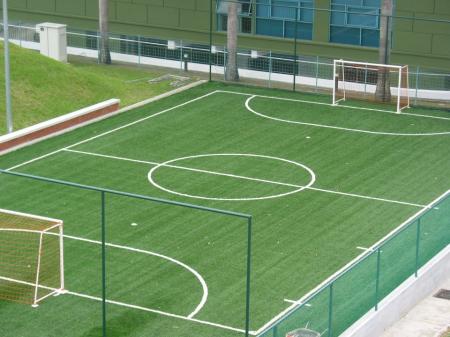                            ملعب خماسي كرة القدم